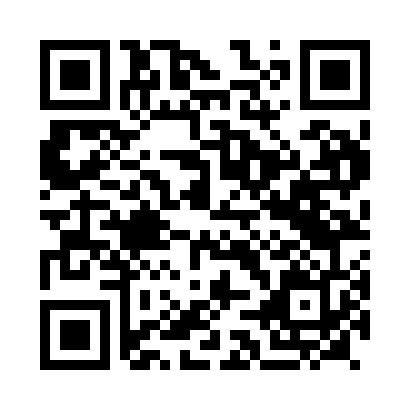 Prayer times for Gjirokaster, AlbaniaWed 1 May 2024 - Fri 31 May 2024High Latitude Method: NonePrayer Calculation Method: Muslim World LeagueAsar Calculation Method: ShafiPrayer times provided by https://www.salahtimes.comDateDayFajrSunriseDhuhrAsrMaghribIsha1Wed3:555:3912:374:277:359:122Thu3:545:3812:364:277:369:133Fri3:525:3712:364:287:379:154Sat3:505:3512:364:287:389:165Sun3:495:3412:364:287:399:186Mon3:475:3312:364:287:409:197Tue3:455:3212:364:297:419:218Wed3:445:3112:364:297:429:229Thu3:425:3012:364:297:439:2410Fri3:405:2912:364:297:449:2511Sat3:395:2812:364:307:459:2612Sun3:375:2712:364:307:469:2813Mon3:365:2612:364:307:469:2914Tue3:345:2512:364:307:479:3115Wed3:335:2412:364:317:489:3216Thu3:315:2312:364:317:499:3317Fri3:305:2212:364:317:509:3518Sat3:295:2112:364:327:519:3619Sun3:275:2012:364:327:529:3820Mon3:265:2012:364:327:539:3921Tue3:255:1912:364:327:549:4022Wed3:245:1812:364:337:559:4223Thu3:225:1712:364:337:569:4324Fri3:215:1712:364:337:569:4425Sat3:205:1612:364:337:579:4626Sun3:195:1512:374:347:589:4727Mon3:185:1512:374:347:599:4828Tue3:175:1412:374:348:009:4929Wed3:165:1412:374:348:009:5030Thu3:155:1312:374:358:019:5231Fri3:145:1312:374:358:029:53